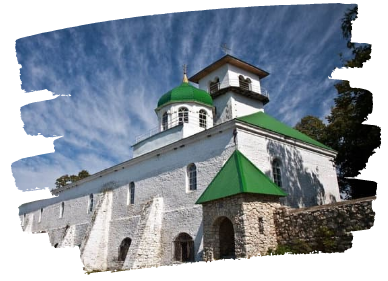 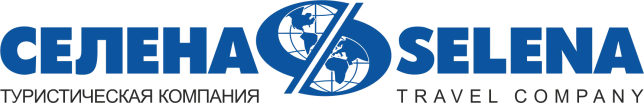 Свято-Михайловский монастырьЭкскурсионный тур1 деньСтоимость тура:1 700 руб./чел.ООО ТК «СЕЛЕНА» оставляет за собой право изменять порядок и время проведения экскурсий, сохраняя программу в целом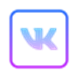 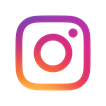 07:00Выезд группы из г.Краснодара. Переезд в пос. Победа (около 200 км). Время в пути          ~ 3,5 часа. Маршрут пролегает по Майкопскому району. В ходе трассовой экскурсии туристы узнают о развитии православия в Краснодарском крае и Адыгее, об истории мужского монастыря, о византийских миссионерах и крещении адыгов.Прибытие в поселок Победа к мужскому монастырю, который расположен у подножья горы Физиабго (на высоте 993 м над уровнем моря).Экскурсия по территории действующего мужского Свято-Михайловского монастыря, посещение Святого Источника Пантелеймона Целителя, где можно набрать воды, а также окунуться в купели.  Желающие смогут подняться на гору Физиабго, насладиться панорамой Главного кавказского Хребта, а также покататься на лошадях (за доп. плату). От дороги на Святой источник можно спуститься к пещерным кельям монастыря с часовней преподобного Симеона Нового Богослова. Пещера пробита в плотных песчаниках первыми монахами-отшельниками задолго до основания самого монастыря. Длинный узкий коридор приводит в куполообразный зал, из которого в разные стороны расходятся несколько ходов. Вдоль этих ходов имеются небольшие тупиковые ответвления. По-видимому, это были места для моления, так как в скальном песчаном монолите выбиты прямоугольные углубления для икон.Желающие смогут посетить трапезную на территории монастыря, где отведают монастырских  блинов с травяным чаем (за доп. плату).Посещение Хаджохской теснины (каньона р. Белой) - одной из самых знаменитых достопримечательностей горной Адыгеи. Хаджохская теснина представляет собой узкий каменный каньон между двух обрывистых берегов, на дне которого бьется, клокочет и неистовствует своенравная река Белая. Зимой теснина особенно живописна: высокие каменные стены украшают свисающие сосульки, а ледяная бахрома придает нарядность ущелью.17:00Выезд группы в г. Краснодар.21:00Прибытие в Краснодар (время указано ориентировочно).В стоимость тура включено: проезд на комфортабельном автобусе;экскурсионное обслуживание;страховка от несчастного случая.Дополнительно оплачивается:питание на маршруте;входные билеты:экскурсия по Свято-Михайловскому монастырю – 100 руб/чел;посещение пещеры при монастыре – 100 руб/челХаджохская теснина – 500/250 руб.Туристам необходимо иметь с собой: паспорт/свидетельство о рождении, полис ОМСТуристам необходимо иметь с собой: паспорт/свидетельство о рождении, полис ОМСООО Туристическая компания «СЕЛЕНА»350058, Россия, город Краснодар, ул. Ставропольская, 330info@selena-travel.ru | www.selena-travel.ru+7 861 233 74 00| 231 04 24 | 235 85 65 | 233 75 98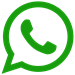 SELENA_TRAVEL_COMPANY+7 988 3878127